République Française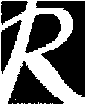 ROUTE DEPARTEMENTALERéf : DRD UTR SUD DPR URBAN-2023-05-26-16343
Dossier suivi par : F. MaillotALIGNEMENT INDIVIDUEL ETEXECUTION DE TRAVAUX AUX ABORDS DU DOMAINE PUBLIC ROUTIER DEPARTEMENTAL(MUR ET/OU CLOTURE)Nom et prénom : Edwina LEBONAdresse	: 17 allée des Zinias97429 Petite-I1eRoute Départementale n° : 3Points de repères : 220+810Réf cadastrale : AN 505Commune : Petite-Ile♦♦♦ARRETE N°67/23LE PRESIDENT DU CONSEIL DEPARTEMENTAL
DE LA REUNIONVu la demande faite en date du 09/05/2023, par laquelle le pétitionnaire ci-dessus référencé demande l'autorisation de construire une clôture en bordure de la Route Départementale N° 3 au PR 220+810 ;Vu le Code de la Voirie Routière ;Vu l'instruction générale sur le Code de la Voirie Départementales ;Vu le règlement général sur la conservation et la surveillance des Routes Départementales en date du 24 octobre 1967 ,Vu la loi modifiée n° 82-213 du 2 mars 1982 relative aux droits et libertés des Communes, des Départements et des Régions ;Vu le code des communes ;Vu le Code des Collectivités Territoriales, notamment l'article L.3221-4 du CGCT ;Vu le reglement de voirie départementale ;Vu l'arrêté en date du 12 juillet 2021 portant délégation de signature pour le Responsable de l'UTR sud ;Vu l'avis du Responsable de l'Unité Territoriale Routière Sud ;Une copie conforme du présent arrêté sera adressée au bénéficiaire, au Maire de la Commune (si la propriété est située en agglomération).CONSEIL DEPARTEMENTAL DE LA REUNIONDIRECTION DES ROUTES DEPARTENIENTALES - Service Exploitation des Routes / Unité Territoriale Routière Sud211 rue Lambert 97450 Saint-Louis - Tél. : 0262 26 10 37 - Télécopie : 0262 26 85 36Site Internet : httplAnnv_departement974.frCONSIDERANT QUE :Les ouvrages projetés sont compatibles, a priori, avec le domaine public routier départemental, l'intégrité des autres ouvrages et la sécurité des utilisateurs.ARRETE CE QUI SUITARTICLE 1- ALIGNEMENTAu PR 220+810 de la RD 3, l'emprise théorique est de 12 mètres, ce qui impose un recul de 6 mètres par rapport à l'axe de la chaussée. De manière exceptionnelle et compte tenu des contraintes physiques existant au droit de cette parcelle, celui-ci sera ramenée à 5,30 mètres, soit dans le même alignement de la clôture voisine.ARTICLE 2 - DUREE ET CONDITIONSLa présente autorisation est délivrée à titre précaire et révocable et pourra être retirée, sans indemnité, pour caused' intérêt public.Elle sera périmée de plein droit s'il n'en a pas été fait usage dans le délai d'un (I) an à compter de ce jour.ARTICLE 3- PRESCRIPTIONS TECHNIQUESLe bénéficiaire est autorisé à exécuter les travaux énoncés dans sa demande, à charge pour lui de se conformer aux dispositions du règlement cité ci-dessus et aux conditions particulières suivantes :Le pétitionnaire devra consulter le service urbanisme pour le dépôt d'une déclaration préalable pour l'édification d'une clôture.Pour les murs de soutènement dont la hauteur est supérieure à 2 mètres, le pétitionnaire devra s'adjoindre les services d'un maître d'oeuvre pour la conception et la réalisation de l'ouvrage.Tous les dépôts de matériaux et les échaffaudages seront exécutés de manière à ne pas créer de danger pour l'usager de la Route Départementale et à ne pas entraver l'écoulement des eaux sur la voie publique et notamment du fossé.ARTICLE 4 — AUTORISATIONSLe présent arrêté ne dispense pas le bénéficiaire de procéder, si nécessaire, aux formalités d'urbanisme prévues par le code de l'urbanisme notamment dans ses articles L 421-1 et suivants.ARTICLE 5 - OUVERTURE DU CHANTIERUn avis d'ouverture de chantier (modèle ci-joint) doit être transmis à l'UTR SUD (	0262..26.10.37) au moinstrois (3) jours avant l'ouverture du chantier.Ce délai est porté à 2 semaines si les travaux nécessitent l'obtention d'un arrêté temporaire de circulation et /oude stationnement.Le bénéficiaire devra demander impérativement qu'il soit procédé à la vérification de son implantation.Préalablement à tous travaux, l'intervenant peut demander l'établissement d'un constat contradictoire des lieux. En l'absence de constat contradictoire, les lieux sont réputés en bon état d'entretien et aucune contestation ne sera admise par la suite.ARTICLE 6 — DELAI D'EXECUTIONLe délai d'éxécution des travaux est fixé à 1 mois à compter de la date d'ouverture de chantier. Passé ce délai, une demande de prorogation devra être formulée auprès des services de l'UTR sud, dans la limite de validité du présent arrêté.CONSEIL DEPARTENIENTAL DE LA REUNIONDIRECTION DES ROUTES ET TRANSPORTS - Service Exploitation des Routes / Unité Territoriale Routière Sud211 rue Lambert 97450 Saint-Louis -	: 0262 26 10 37 - Télécopie : 0262 26 85 36
Site Internet : http://www.departement974.fr
DÉPARTEMENTRdinionDÉPARTEMENTRdinionDÉPARTEMENTRdinionSaint-Louis, le 26 mai 2023Saint-Louis, le 26 mai 2023